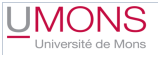 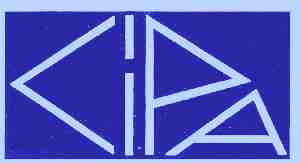 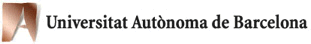   Langues, Coopération,  Développement et Culture de la Paix  El Método Verbo-tonal  Fonética Correctiva y Enseñanza de la Lengua OralUniversitat Autònoma de Barcelona, del 2 al 7 de julio de 2018http://liceu.uab.cat/stage_verbo_tonal_bcn.html El Curso “método verbo-tonal de corrección fonética y enseñanza de la lengua oral” está organizado conjuntamente por el Centre International de Phonétique Appliquée (CIPA), la Université de Mons (UMons) y la Universitat Autònoma de Barcelona (UAB), en el marco de los Convenios de colaboración que tienen suscritos.Fechas: 2-7 de julio de 2018                    Duración: 35 horas presencialesLugar de realización:   Facultat de Lletres, Universitat Autònoma de Barcelona          			E-08193 – Bellaterra (Cerdanyola del Vallès, Barcelona)Objetivos: formar a profesores de lenguas primeras, segundas o extranjeras (francés, inglés, español y/o catalán) y a logopedas en la aplicación del método verbo-tonal en la enseñanza-aprendizaje de la lengua oral.Certificación: el Curso es una Actividad de formación permanente del profesorado y todos los participantes recibirán un certificado de asistencia.Matrícula: Pago íntegro antes del 15 de mayo: 250 € Pago fraccionado: 300 € = 1er plazo antes del 15  de mayo: 150 €  +  2º plazo antes del 20 de junio: 150 €Precio estudiantes UMons y UAB: 150 € (becas limitadas)    Alojamiento:Posibilidad de alojamiento en el Campus de Bellaterra: 					(http://www.uabcampus.cat/es/alojamiento.php).Preinscripción (Véase Ficha de preinscripción adjunta): Al ser el número de participantes limitado, la aceptación de candidaturas se realizará según el orden de presentación de la ficha de preinscripción adjunta, que puede remitirse a partir del 15 de marzo de 2018 (sin necesidad de abonar cantidad alguna) al CIPA (en Mons o en Barcelona) por correo electrónico a las siguientes direcciones:CIPA@umons.ac.be             o           cipa.barcelona@uab.catPrograma Experiencia psicolingüística:la percepción de una lengua extranjera desconocida por los participantes (chino / árabe);la estructuración del habla en el plano fonológico, gramatical y semántico; la “sordera fonológica”. Debate;procedimientos de filtrado y vibro-tactilidad: el SUVAG Los “procedimientos tradicionales” de descripción de la materia fónica y de corrección fonética: nociones fundamentales de fonética para profesores de lenguas;el comparatismo interlingüístico en el plano fónico: criterios y variables;análisis crítico de los “procedimientos tradicionales” de corrección fonética (articulatorios, acústicos, fonológicos). El Sistema Verbo-Tonal:fundamentos lingüísticos y psicolingüísticos;la “lengua como sistema de sistemas”; los “valores de la lengua hablada” (ritmo, entonación, pausas, tensión, tempo, melodía, situación...); habla, gestualidad y expresión corporal;investigaciones actuales y nuevas perspectivas en el ámbito del Sistema Verbo-Tonal y en la metodología de enseñanza-aprendizaje de la pronunciación. El diagnóstico Verbo-Tonal: la estructuración de la materia fónica: el concepto de realización desviante;el “sistema de errores” en la enseñanza-aprendizaje de lenguas y en logopedia.Los procedimientos de corrección Verbo-Tonal:“las aproximaciones sucesivas” en los procesos de enseñanza-aprendizaje;ritmos fonéticos, entonación y macro-motricidad en percepción y producción fónica;pronunciación matizada, variaciones entonativas, correlatos.Talleres prácticos:elaboración de protocolos de corrección fonética;didáctica de la oralidad en la formación plurilingüe.Evaluación formativa y sumativa: análisis y caracterización de la percepción fónica;grados de aceptabilidad comunicativa vs eficiencia pedagógica;análisis de la evolución de la pronunciación en un programa de lenguas.Coordinadores:RENARD, Raymond: profesor emérito de la Universidad de Mons (UMons), président d’honneur del CIPA (Mons)MURILLO, Julio: catedrático emérito de la Universitat Autònoma de Barcelona (UAB), Director de la Antena del CIPA de BarcelonaProfesores y ponentes: BAQUÉ, Lorraine: profesora del Departamento de Filología Francesa y Románica (UAB)BOUCHEZ, Jacques: formador de logopedas, Vicepresidente de la Association Internationale pour la Diffusion de la Méthode Verbo-Tonale CALVO, Mª Victoria: logopeda, Presidenta de la AEV (Asociación Española Verbotonal). Comité de Implantes Cocleares (Hospital Clínico Universitario Zaragoza)CEBRIÁN, Juli: profesor del Departamento de Filología Inglesa y Germanística (UAB)EL KHOURY, Nada: Directora del Centre d’études et de recherches árabes (CREA), Université Saint-Joseph, BeirutFRANKOL, Dunja: Directora de los cursos de idiomas para niños con trastornos del habla y de la audición, Policlínica SUVAG, Zagreb.GAJIC, Karlo: ex colaborador del profesor Petar Guberina. Director del “Gabinete de Logopedia KG” de Valencia. Colaborador de la Universidad de Valencia y de la Universidad Católica de Valencia GAUCHOLA, Roser: profesora del Departamento de Filología Francesa y Románica (UAB)GONDRY, Alain: profesor en la Facultad Warocqué (UMons) INTRAVAIA, Pietro: antiguo director del “ Stage de Phonétique Verbo-Tonale”  de la UMonsMACHUCA, María : profesora del Departamento de Filología Española (UAB)MORRIS, David: ex profesor de la Escuela de Intérpretes de Mons (UMons)STIMART, Bernadette: ex profesora de la Escuela de Intérpretes de Mons (UMons)ZHANG, Guoxian: director del Departamento de Lengua y Cultura Chinas de la Facultad de Traducción e Interpretación (UMons)Organización:Ludovic ABRASSART :  Secrétariat du Centre International de Phonétique Appliquée - 12, Place du Parc, 7000 Mons, Belgique ; Teléfono: 0032/65.37.31.36Tianhe NIU, Sergio CASADO, Andreu LLORIA: Secretaría de la Antena de Barcelona del “Centre International de Phonétique Appliquée”. Facultat de Lletres. UAB. E-08193 Bellaterra (España). Teléfono: 0034/935812368  Langues, Coopération,  Développement et Culture de la Paix  El Método Verbo-tonalFonética Correctiva y Enseñanza de la Lengua OralUniversitat Autònoma de Barcelona, del 2 al 7de julio de 2018FICHA DE PREINSCRIPCIÓN    		fecha:Apellidos:						Nombre:Lengua materna:Formación y/o profesión y/o estudios cursados:Centro de trabajo y localidad:Nivel de enseñanza:  Primaria      Secundaria      Superior      OtrosDirección particular y/o profesional:Nº DNI/Pasaporte:Correo electrónico:   Formación solicitada (marque con una cruz la casilla correspondiente): 	 Lengua:      Inglés 	     Catalán 	 Español 	 Francés Comprensión de las lenguas vehiculares de las sesiones plenarias:Francés oral     Francés escrito     Español oral     Español escrito Observaciones:  -----------------------------------------------------------------------------------------------------Solicitará fraccionamiento del pago  		Sí  		No    -----------------------------------------------------------------------------------------------------	El número de plazas es limitado. Se respetará el orden de presentación de las solicitudes. Para la preinscripción, hay que enviar esta ficha a partir del 1 de marzo y antes del 30 de abril de 2018 por correo electrónico o por correo postal a las direcciones siguientes:          CIPA@umons.ac.be        o     cipa.barcelona@uab.cat                     -  CIPA, 12 Place du Parc à B-7000  Mons, (Belgique)a la atención del profesor Raymond Renard                     - Bureau CIPA de Barcelona, Facultad de Letras. UAB. E-08193 Bellaterra                                        a la atención del profesor Julio Murillo--------------------------------------------------------------------------------------------------------------------Una vez formulada la preinscripción, se enviarán, a vuelta de correo, informaciones complementarias sobre: dónde efectuar el pago, otras posibilidades de alojamiento, las actividades extra-académicas previstas, los medios de transporte...